Аннотация к рабочим программам по математике основного общего и среднего (полного) образованияРабочие программы разработаны на основе Примерной программы  основного общего образования по математике,  Примерной  программы  среднего (полного) образования по математике и авторских  программ А.Г. Мерзляка,  Д.А. Номировского, В.Б. Полонского, М.С. Якир, соответствующих ФГОС  и допущенных Министерством Просвещения  Российской Федерации. Рабочие программы предназначены для обучения математике в основной и средней школе на базовом уровне.Рабочим  программам соответствуют учебники:1.     Учебник Математика. 5 класс: учеб. для общеобразоват. организаций/ А.Г.Мерзляк, В.Б.Полонский, М.С.Якир. – 2-е изд., перераб, - М.: Вентана-Граф,2016, -304с. : ил.2.     Учебник Математика. 6 класс: учеб. для общеобразоват. организаций/ А.Г.Мерзляк, В.Б.Полонский, М.С.Якир. – 2-е изд., перераб, - М.: Вентана-Граф,2016, -304с. : ил.3.     Учебник Алгебра. 7 класс.- учеб. для общеобразоват. организаций/ А.Г.Мерзляк, В.Б.Полонский, М.С.Якир. – 2-е изд., перераб, - М.: Вентана-Граф,2017, -304с. : ил.4.     Учебник Алгебра. 8 класс.- учеб. для общеобразоват. организаций/ А.Г.Мерзляк, В.Б.Полонский, М.С.Якир. – 2-е изд., перераб, - М.: Вентана-Граф,2018, -304с. : ил.5.     Учебник Алгебра. 9 класс.- учеб. для общеобразоват. организаций/ А.Г.Мерзляк, В.Б.Полонский, М.С.Якир. – 2-е изд., перераб, - М.: Вентана-Граф,2019, -304с. : ил.6.     Учебники  «Геометрия – 7», «Геометрия – 8» и «Геометрия – 9»/  А.Г.Мерзляк, В.Б.Полонский, М.С.Якир/М.: Вентана-Граф, 2018.7.     Учебник Алгебра и начала анализа. 10 класс.- учеб. для общеобразоват. организаций/ А.Г.Мерзляк, В.Б.Полонский, М.С.Якир. – 5-е изд., стереотипное - М.: Вентана-Граф,2020, -368с. : ил.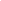 8.     Учебник Геометрия. 10 класс.- учеб. для общеобразоват. Организаций. Базовый уровень/ А.Г.Мерзляк, В.Б.Полонский, М.С.Якир. – 5-е изд., стереотипное - М.: Вентана-Граф,2020, -368с. : ил.9.     Учебник Алгебра и начала анализа. 11 класс.- учеб. для общеобразоват. Организаций. Базовый уровень / А.Г.Мерзляк, В.Б.Полонский, М.С.Якир. – 5-е изд., стереотипное - М.: Вентана-Граф,2021, -368с. : ил.10.  Учебник Геометрия. 11 класс.- учеб. для общеобразоват. организаций/ А.Г.Мерзляк, В.Б.Полонский, М.С.Якир. – 5-е изд., стереотипное - М.: Вентана-Граф,2020, -368с. : ил.Рабочие программы содержат:·        Пояснительную записку с исходными документами для составления рабочей программы;·        Цели и задачи изучения предмета;·        Планируемые результаты обучения и  освоения учебного предмета;·        Учебно-тематическое планирование по математике  5 - 11классы;